USE OF THE FORM OF EXERCISING THE Access, Rectification, Portability, Suppression, Limitation and Opposition RIGHTSThe reason of including this form (see page 2) is to improve the communication and to support you in the request management process for exercising the Access, Rectification, Portability, Suppression, Limitation and Opposition rights as established by the Spanish Organic Law of Personal Data Protection and guarantee of digital rights 3/2018 and Regulation (EU) 2016/679 of the European Parliament and of the Council of April 27, 2016, by FRACTAL S.L.N.E. (commercial name of GARCIA VARGAS, MARIA LUISA 000852081X S.L.N.E.).This form allows you to select the following options to exercise the right of:Access: Communicate the saved personal data Rectification: To formally notify which data do not belong to you, or those personal data you want to rectify or to modify.Portability: In the case that you want us to provide your personal data in a structured, commonly used and machine-readable format.Suppression: In the case that you want us to delete or cancel the data saved about you.Limitation: In the case that you request us to limit the processing of the data to avoid its modification or, where appropriate, its deletion or suppression.Opposition: Communicate your opposition to the processing of your personal data.The form will be addressed by postal mail or by e-mail. The end-to-end procedure is as follows:Fill it inSign it (insert the scanned or the digital signature or print the form and then sign it).Attach ID CopySend the documents to:a) postal mail:      GARCÍA VARGAS, MARÍA LUISA 000852081X S.L.N.E.		  C/ Tulipán 2, Portal 13 1º A		  Las Rozas de Madrid, 28231, Madrid (Spain)	b) e-mail: protecciondatos@fractal-es.comForm for the exercise of Rights of Access, Rectification, Portability, Suppression, Limitation or Opposition according to the Spanish Organic Law of Personal Data Protection and guarantee of digital rights 3/2018, December 5.Mr./Mrs       	ID      Address      	    CP   City       	     District      Telephone Number      	     Date        of               	                 SignatureRequest (mark with an “x” in the box of the right you want to exercise):   Exercise the Right of Access about your personal data, requiring that the information is sent to the address indicated above  Exercise the Right of Rectification of the following personal data, as indicated below:Haga clic aquí para escribir texto.  Exercise the Right of Portability, so that personal data will be provided within a month in a structured, commonly used and machine-readable format.  Exercise the Right of Cancellation of the following personal data, as indicated below:Haga clic aquí para escribir texto.  Exercise the Right of Limitation of the treatment of your personal data, due to:Haga clic aquí para escribir texto.  Exercise the Right of Opposition to the treatment of your personal data for the following aims (mark or number the aims subject to the opposition):	  Send information or communication about products, services or events by FRACTAL S.L.N.E.	  Others       Tell us the type of relationship you have with FRACTAL S.L.N.E: Web user 			 CV  							 Staff pick  Customer			 Employee or Consultant of FRACTAL S.L.N.E.		 Others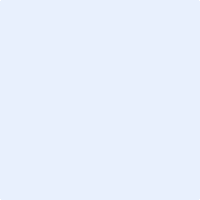 